Bank materiałów z sugestiami źródeł do utrwalenia wiedzyFill in the gaps with you or your. What’s ______ name? What’s ______ surname?Where do ______  live?What’s ______  telephone number?How old are ______?What do ______  do?Where ______  you from?What are ______  interested in? Match the questions with the answers. Answer the questions. What’s your name?____________________________________________________________________________________What’s your surname? ____________________________________________________________________________________Where do you live?____________________________________________________________________________________What’s your telephone number?____________________________________________________________________________________How old are you?____________________________________________________________________________________What do you do? ____________________________________________________________________________________Where are you from?____________________________________________________________________________________What are you interested in? ____________________________________________________________________________________Ask the questions to your partners. Write down their answers to the questions. Utrwalenie przy użyciu technologii: English Greetings and Introductions - Spoken Englishhttps://www.youtube.com/watch?v=sp3xU5WvRjASELF INTRODUCTION | How to Introduce Yourself in English | Tell Me About Yourself Interview Answer  https://www.youtube.com/watch?v=QgjkjsqAzvoAsk and answer the following questions in English:Ile masz lat?  - ______________________________________________Mam 60 lat. -  ______________________________________________Jaki jest Twój numer telefonu?  - ___________________________________________Mój numer telefonu to: +48556978684? -_______________________________________________Match the numbers. Utrwalenie przy użyciu technologii: English pronunciation; Numbers https://www.youtube.com/watch?v=iNU1ILy63WcHow to Say Numbers in English | American English Pronunciation https://www.youtube.com/watch?v=oXIz_2nad7sTelephone number listening practice in English https://www.youtube.com/watch?v=RUX9YlEbenIFamily members. Translate the words:parents – mother – father – grandparents - grandmother – grandfather – child – children – son – daughter – sister – brother - grandchild – grandchildren - grandson – granddaughter-cousin – Describe your family: I have got ____________________________________________________________________________________________________________________________________________________________________________________________________________________________________________________________________________________________________________________________________________________________________________________________________________________Describe three members of your family:This is my ______________________________. Her name is _________________________________________. Her surname is _________________________________________.She is ________________________________ years old. She lives in _____________________________. This is my _______________________________.His name is _________________________________.His surname is _________________________________________.He is __________________________________ years old. He lives in _______________________________. ____________________________________________________________________________________________________________________________________________________________________________________________________________________________________________________________________________________________________________________________________________________________________________________________________________________Utrwalenie przy użyciu technologii: Family Tree Chart: Useful Family Relationship Chart with Family Words in English https://www.youtube.com/watch?v=zNLRiB-qOAsTalking About Your Family in English - Spoken English Lesson https://www.youtube.com/watch?v=vXI2lRCnTKwEnglish Conversation Learn English Speaking English Subtitles Lesson 01https://www.youtube.com/watch?v=NdXPnJLR07ELabel the pictures. 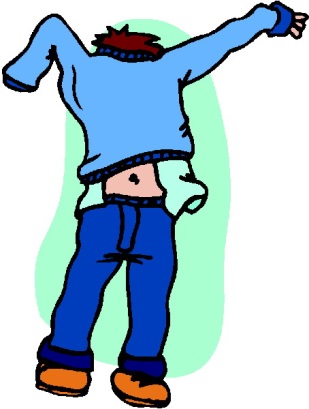 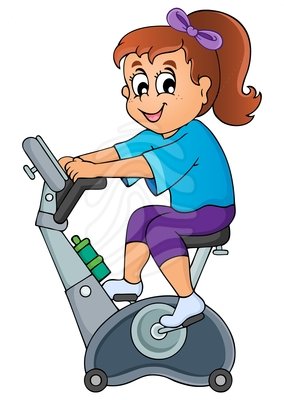 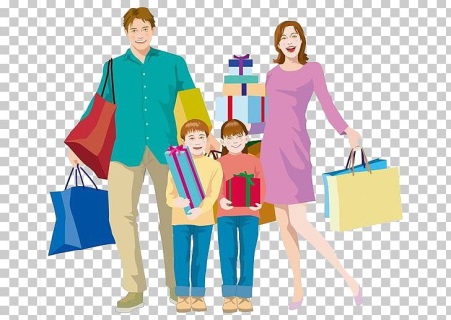 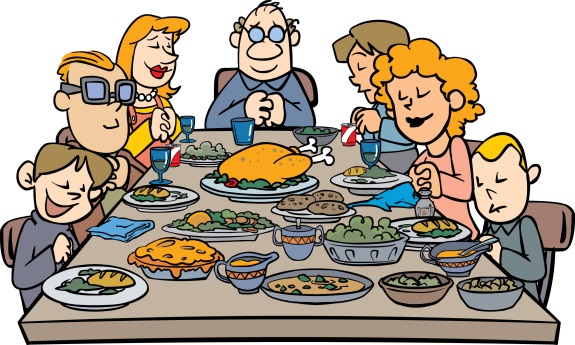 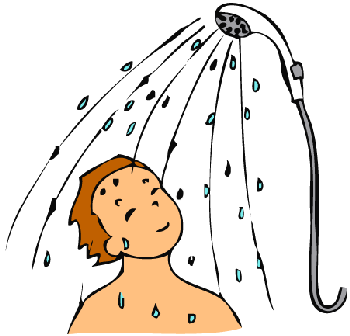 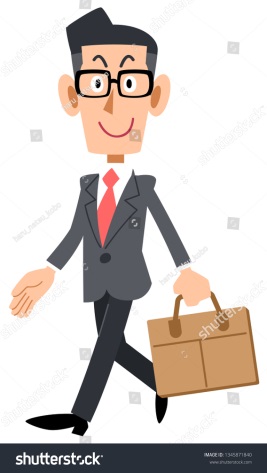 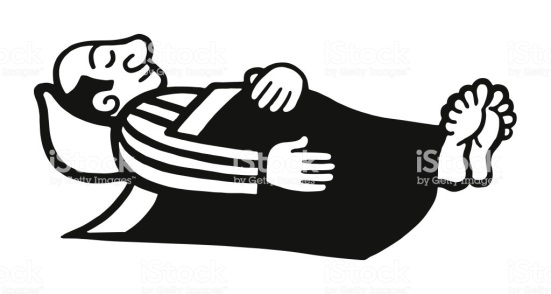 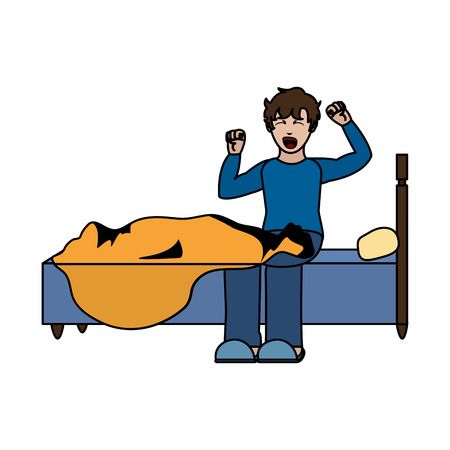 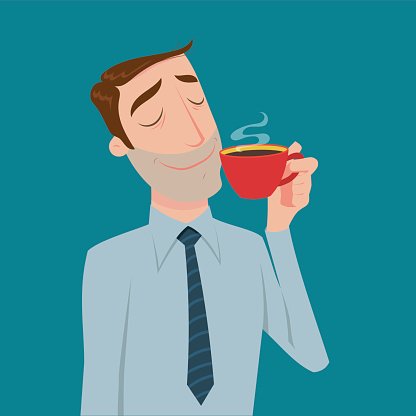 Źródło: grafika google Which of the activities presented do you do every day? Say: I _________________________________ every day. What do you do first? Say: I _______________ first. Then, I_________________. Next, I _______________________.I usually _____________________________________ first. I live in Lublin. He lives in Lublin. I do homework every day. She does homework every day. I usually drink coffee in the morning. My sister usually drinks coffee in the morning. (Ja) gotuję obiad codziennie. __________________________________________________________________Mój mąż gotuje obiad codziennie. ____________________________________________________________(Ja) wstaję bardzo wcześnie. ___________________________________________________________________Moja żona wstaje bardzo wcześnie. ____________________________________________________________Utrwalenie przy użyciu technologii: Daily Routines in English – Vocabulary https://www.youtube.com/watch?v=zNDIhOXy3IUDaily Activities | Present Tense | ESL Classics - songs for learning Englishhttps://www.youtube.com/watch?v=k0FHGnc6iHgDaily Routines: English Language https://www.youtube.com/watch?v=WxISeXIPh9g&t=10sDaily Routine in English - Learn How To Talk About Your Daily Routine - Lesson 24https://www.youtube.com/watch?v=MnIQ2_G8rxMSay the alphabet 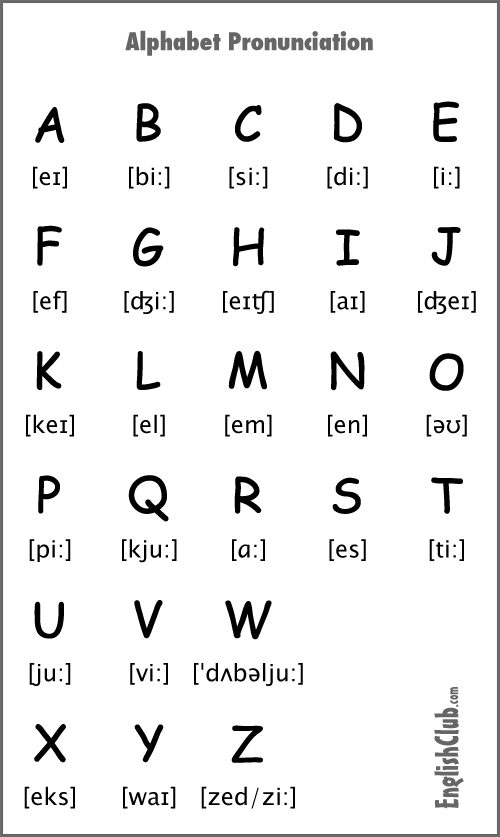 Źródło: EnglishClub.comHow do you spell your name? - ______________________________________________________Can you spell your name, please? - ____________________________________________________It’s  A-N-D-R-E-W - __________________________________________________________________Utrwalenie przy użyciu technologii: Angielski alfabet| Po Cudzemu #3 https://www.youtube.com/watch?v=kXWQgRkXJqEPiosenka: https://www.youtube.com/watch?v=6kGKYSi35zQGry online: https://www.education.com/games/alphabet/Excuse me, what’s the time? - __________________________________________________________________Excuse me, what time is it? - ____________________________________________________________________Could you tell me the time, please? ____________________________________________________________It’s …………. - ______________________________________________________________________________________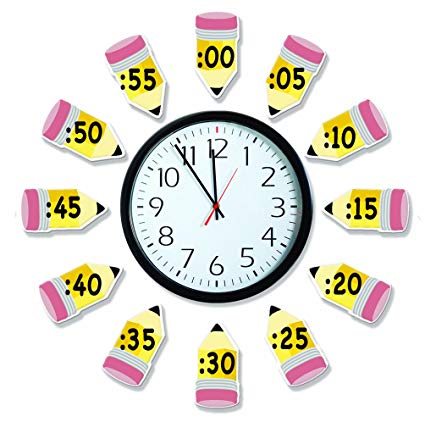 źróło: grafika google Option 1: It’s hour + minutes (a.m./p.m.)It’s eleven fifty-five. Option 2: It’s minutes + past/to + hour (in the morning/in the afternoon/in the evening/at night)It’s five to twelve. What’s the time? Write the times. ___________ - It’s quarter to eight. ___________ - It’s three twenty-five. ___________ - It’s half past eleven. ___________ - It’s midnight.___________ - It’s quarter past six.___________ - It’s eight fifty.___________ - It’s ten to nine.___________ - It’s half past seven.___________ - It’s twenty past three.___________ - It’s twenty-five to ten.7:00 - _______________________________________________________________________________8:30 - _______________________________________________________________________________10:15 - _______________________________________________________________________________4:55 -  _______________________________________________________________________________9:45 -  _______________________________________________________________________________12:05 -  _______________________________________________________________________________11:20 -  _______________________________________________________________________________6:30 -  _______________________________________________________________________________5:56 -  _______________________________________________________________________________3:15 -  _______________________________________________________________________________Utrwalenie przy użyciu technologii: How to Tell the Time in English - Beginner English Lesson https://www.youtube.com/watch?v=SePm7J_cdgALearn to Tell Time #1 | Telling the Time Practice for Children | What's the Time? | Fun Kids English https://www.youtube.com/watch?v=EIxaxnageToMatch the words in Polish with their equivalents in English: Answer the following questions in pairs.Do you live in a town or in a city? I live in ______________________________What are the top three tourists attractions in your city?In my city there is/are ______________________________________________________Translate into English the following questions:Przepraszam, gdzie jest ulica Lubartowska? - ______________________________________________________________________________________________Przykro mi, nie wiem. ______________________________________________________________________________________________Przepraszam, czy ulica Lubartowska jest w pobliżu? ______________________________________________________________________________________________Ta ulica jest niedaleko, ale nie wiem dokładnie gdzie. _____________________________________________________________________________________________Przepraszam, czy możesz powiedzieć mi drogę do Bramy Krakowskiej? _____________________________________________________________________________________________Przepraszam, jak mogę dojść do Bramy Krakowskiej? _____________________________________________________________________________________________Przepraszam, czy możesz powiedzieć to jeszcze raz? _____________________________________________________________________________________________Idź prosto tą ulicą i skręć w lewo. _____________________________________________________________________________________________Jedź autobusem numer 10 albo weź taksówkę. _____________________________________________________________________________________________Giving directions. Translate into Polish: on the corner – _______________________________________at the traffic lights – _______________________________________a roundabout – _______________________________________opposite – _______________________________________turn left – _______________________________________turn right – _______________________________________go past – _______________________________________go along – _______________________________________go straight on – _______________________________________go through – _______________________________________Utrwalenie przy użyciu technologii: Places in a city - English Educational Videos | Little Smart Planet https://www.youtube.com/watch?v=UdDXlL9u0vIPlaces in a City - Learn English Vocabularyhttps://www.youtube.com/watch?v=hpX8UkieizYEnglish for Beginners #30: Places Around the City | Easy English at Homehttps://www.youtube.com/watch?v=kGww0ZN_kUgAsking for and Giving Directionshttps://www.youtube.com/watch?v=DPYJQSA-x50Not Afraid to Ask for Directions | Brain Gameshttps://www.youtube.com/watch?v=5Ikl_1f-aYQEnglish Made Easy: Intro Unit 13 Giving Directionshttps://www.youtube.com/watch?v=20TTTzFu8JYFill in the dialogue. Shop assistant: Hello. Can I ______________  you?Customer: Hello. H______ much is this newspaper?Shop assistant: Let me see … that’s £3.90.Customer: OK, can I h______ the newspaperShop assistant: Yes, sure.Customer: And maybe do you h_________ a can of coke?Shop assistant: Yes. Here you are. Is that ______________?Customer: I think  so. Oh … and these chocolate bars.Shop assistant: OK.Customer: How m______ is that?Shop assistant: That’s £9.40, _____________.Customer: H_______  you are.Shop assistant: Thank you … and there’s £11.60 ______________. Would you ________ a green bag?Customer: No, it’s f___, thanks. Bye.Shop assistant: ______________ bye.Translate the following sentences into English:Czym mogę służyć? ________________________________________________________________Ile kosztuje ta gazeta? ________________________________________________________________To kosztuje 7euro. ________________________________________________________________Czy mogę prosić tę gazetę? _____________________________________________________________Czy macie kanapki? ________________________________________________________________Bardzo proszę. ________________________________________________________________Czy chciałaby Pani torbę? ________________________________________________________________Nie, dziękuję. ________________________________________________________________Write your own dialogue at the shop.______________________________________________________________________________________________________________________________________________________________________________________________________________________________________________________________________________________________________________________________________________________________________________________________________________________________________________________________________________________________________________________________________________________________________________________________________________________________Utrwalenie przy użyciu technologii: Shopping at the Grocery Store - English Conversationhttps://www.youtube.com/watch?v=GlNbzAGZC2MShopping: Grocery Shoppinghttps://www.youtube.com/watch?v=1QCwbh9Yk0MWhat’s your name? What’s your surname?Where do you live?What’s your telephone number?How old are you?What do you do?Where are you from?What are you interested in? I am interested in tennis. I am from England.I am an IT specialist. I am seventy years old. My telephone number is 555 897 241I live in London. My surname is Keths. My name is Sue. QuestionPartner 1Partner 2What’s your name?What’s your surname?Where do you live?What’s your telephone number?How old are you?What do you do?Where are you from?What are you interested in?12345678910tenthreesevenonefourtwofiveeightsixnine     2030405060708090100thirtyseventyfortytwentyfiftyeightysixtya hundredninety PolishEnglishgaleria sztuki zamek kino muzeum teatr bank aptekadom towarowy targcentrum handlowesupermarketmostparkrzekadrogaplaculicastacja autobusowastacja kolejowabiuro podróżykościółszpitalkomisariat policji poczta szkołacentrum sportoweratusza churcha bridgea park a rivera post officea bus stationa railway stationa travel agent’sa roada squarea streeta police stationa hospitala schoola sports centrea town halla shopping centrea supermarketa department storea marketa chemist’s an art gallerya castlea museuma theatrea cinemaa bank